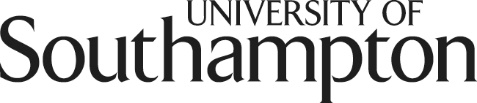 The Principal Organiser herby confirms that he/she will ensure observance of the University’s Fire, Health and Safety and any other relevant rules and regulations in relation to the conduct of the activitySigned: ____________________________________________	Date: *A designated activity is an activity where Freedom of Speech within the law may be compromised unless remedial action is taken and may include but is not limited to visits by public figures especially where their views have aroused controversy in the past or where the subject matter of the activity is likely to be regarded as controversial or objectionable by at least some of the participants or University community. In cases of doubt you should indicate Yes on this form.Request for consideration of an activity under the University of Southampton’s  Code of Practice to Secure Freedom of Speech within the LawRequest for consideration of an activity under the University of Southampton’s  Code of Practice to Secure Freedom of Speech within the LawThe University of Southampton and its members are expected by law to ensure Freedom of Speech is secured for anyone who works on or visits our campuses.  To support this requirement, the University has an established Code of Practice with which all members, students and employees of the University, visiting speakers, hirers of University premises and organisers of meetings held on University premises must comply.  The Code of Practice seeks to secure Freedom of Speech for all while also respecting individuals’ rights.Please complete all sections of this form with as much detail as possible and return to L.Baldock@soton.ac.uk as soon as possible but by no later than 15 working days prior to your event.  We reserve the right to reject your request if it is received 10 or less working days prior to the event due to there being insufficient time available to apply the Code of Practice.The University of Southampton and its members are expected by law to ensure Freedom of Speech is secured for anyone who works on or visits our campuses.  To support this requirement, the University has an established Code of Practice with which all members, students and employees of the University, visiting speakers, hirers of University premises and organisers of meetings held on University premises must comply.  The Code of Practice seeks to secure Freedom of Speech for all while also respecting individuals’ rights.Please complete all sections of this form with as much detail as possible and return to L.Baldock@soton.ac.uk as soon as possible but by no later than 15 working days prior to your event.  We reserve the right to reject your request if it is received 10 or less working days prior to the event due to there being insufficient time available to apply the Code of Practice.Name of group organising the event: (E.g. Student Society/Faculty Group/Organisation)GroupPrincipal Organiser for the event:Name: Contact phone number: Contact email addressPosition in group: Nature of the event: (E.g. Debate, Lecture, Seminar, Workshop, Social etc.)Nature: Proposed Time and Venue of event:Date & time:  Venue: External speaker/organisation scheduled time: External Speaker’s name and the organisation they represent in this context:Name: Organisation: In your view as the event’s Principal Organiser is the event a designated activity* as defined in the University of Southampton’s Code of Practice to secure Freedom of Speech within the Law?Yes/    NB - If Yes: Please note that the event may not be advertised without prior approval.  You will be advised of the decision as soon as reasonably possibleIf Yes please give any other relevant information:(E.g. Previous security required at other locations, previous press interest, any ticketing requirements for the event, sensitive nature of subject e.g. animal rights, faith and/or segregation, politics etc.)For Responsible Officers use only:For Responsible Officers use only:Request ApprovedYes – Not Designated Activity, no further requirementsYes – Designated Activity, no further actions required Yes – Designated Activity but actions required belowNo – Designated Activity, reasons given belowApproved Activity - Action required:Method of Access/Egress of participants and visiting speakers: Stewarding arrangements:Admission arrangements:Security and Policing staff in attendance & informed:Comms informed and briefedAdditional Costs identified and approvedCommunicated to Principal Organiser & room bookings/conferencing/SUSUAny other agreed measures to be implemented?Date:Request  not approved:Reason for rejection:Communicated to Principal Organiser/Comms & SecurityDate:Responsible Officer’s signature:(i.e. The person stated as such in the Code of Practice) Signature:Name:Position:Date request closed and passed to Legal for recording purposes:Date: